14.07.2020 YEAR 4 HOME LEARNING – MathsToday we are exploring quadrilaterals. Watch this video to help you https://vimeo.com/434742962A quadrilateral is a 4 sided shape.There are 5 types of quadrilaterals you will need to know.SquareA square is a regular quadrilateral (all sides and angles are the same).All the angles on a square are always right angles (90°).                              4 cm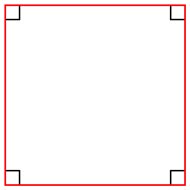                              4 cmRectangleA rectangle is an irregular quadrilateral as it has 2 sets of sides that are the same. However, all the angles are the same as they are all right angles (90°).                                       4cm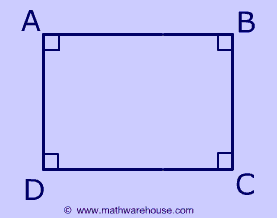                           4cmParallelogramA parallelogram is a shape with 2 sets of parallel lines (2 straight lines that never meet).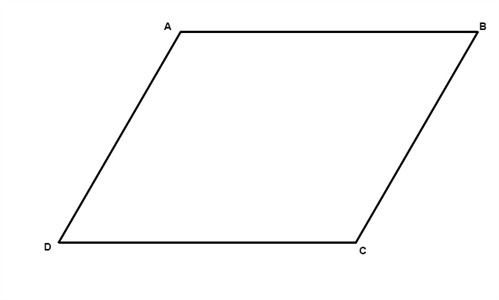 Here, the 2 blue lines are parallel to each other and the 2 red lines are parallel to each other.RhombusA rhombus is a 4 sided shape in which all 4 sides are the same length.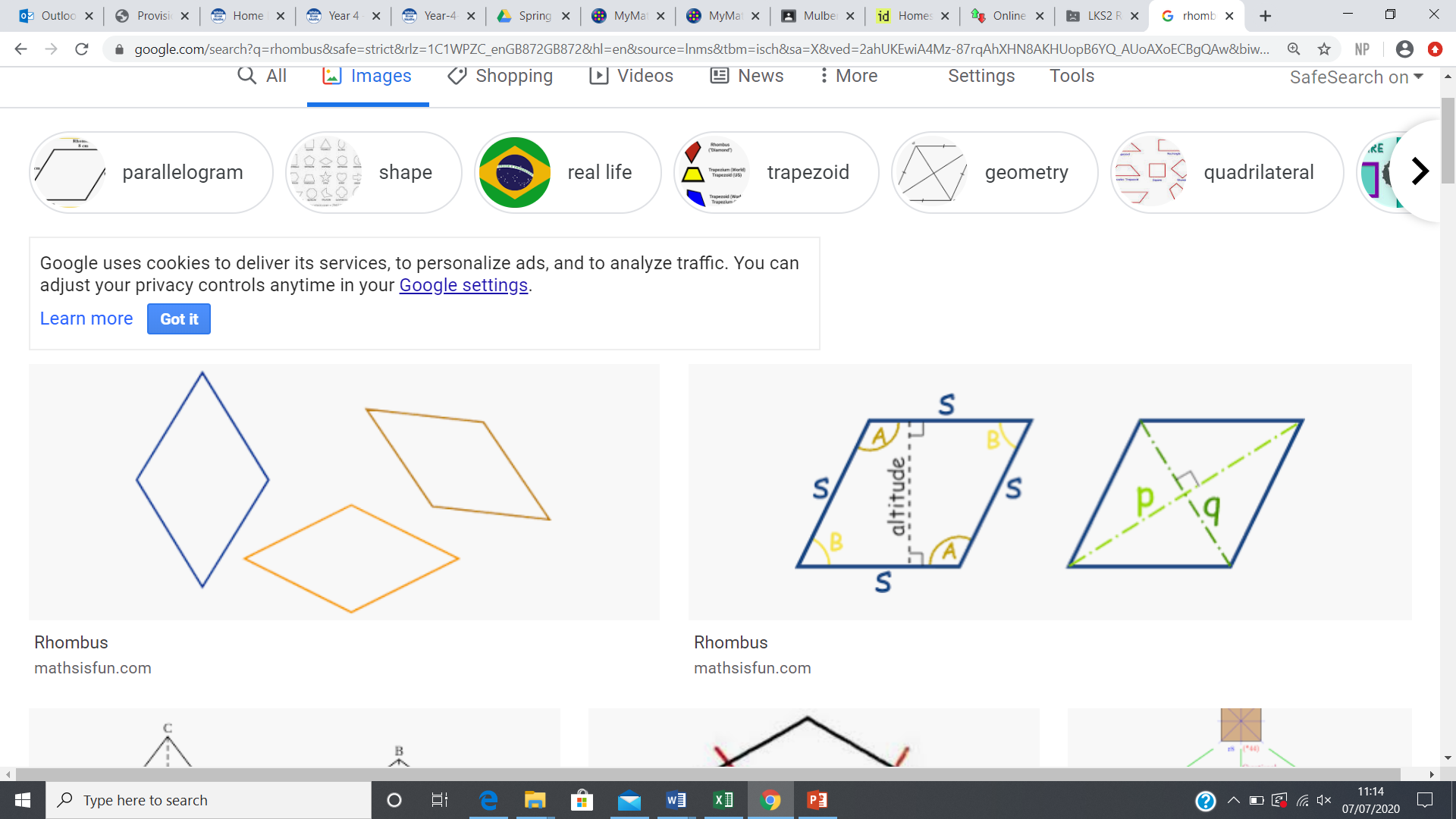 Trapezium A trapezium is a shape that has one pair of parallel lines.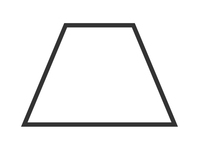 These red lines are the parallel lines.14.07.2020 YEAR 4 HOME LEARNING – Comprehension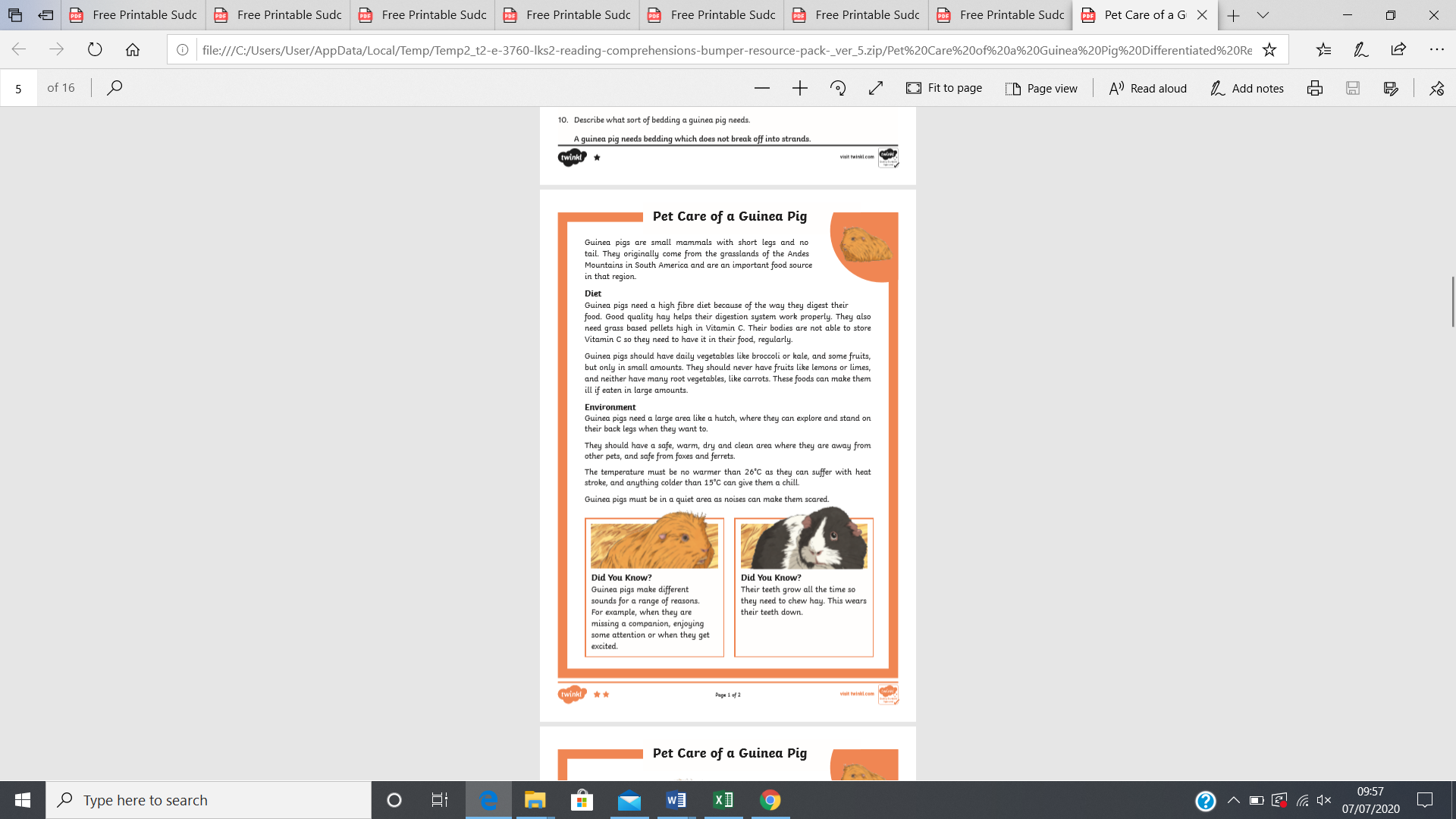 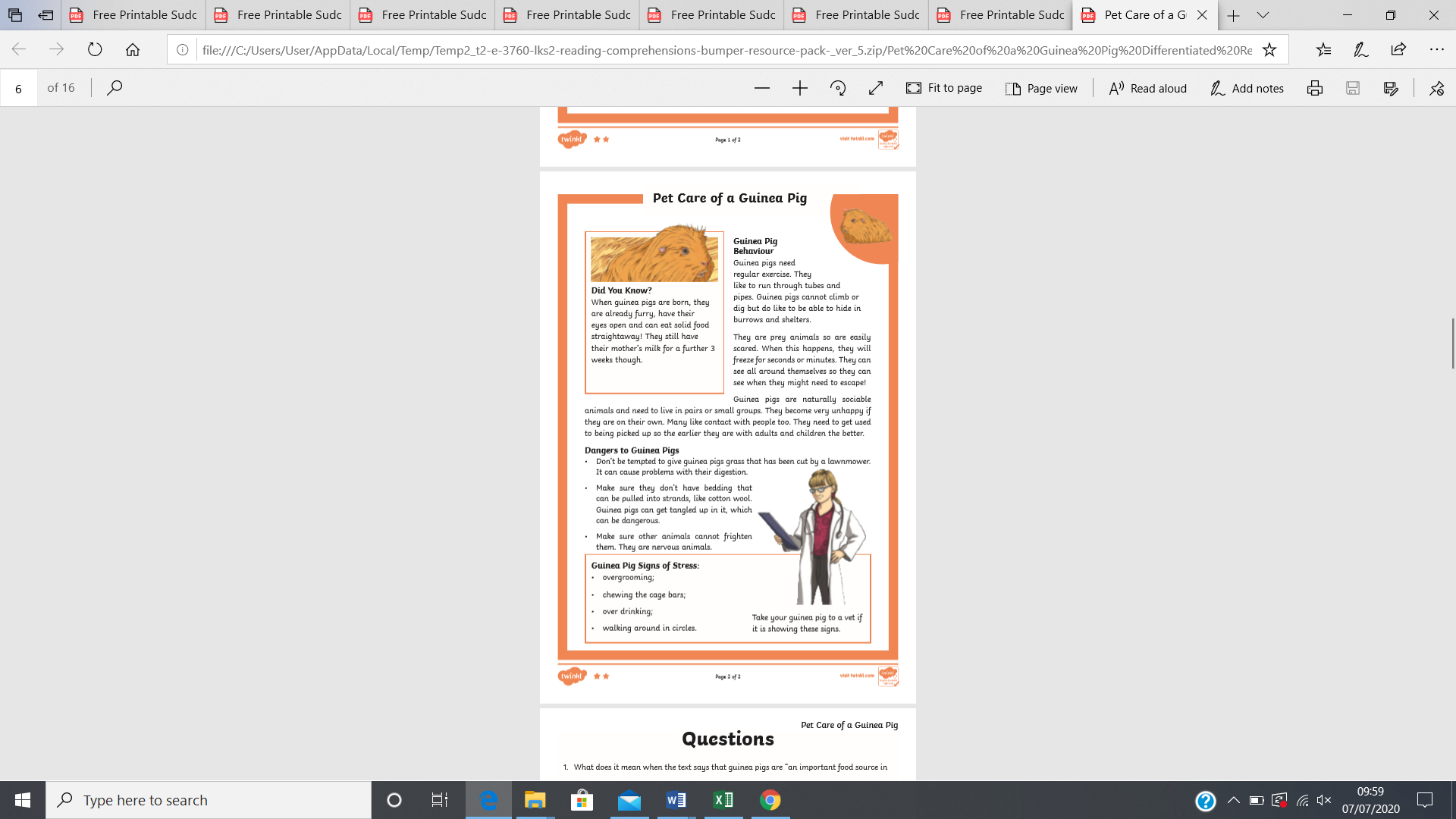 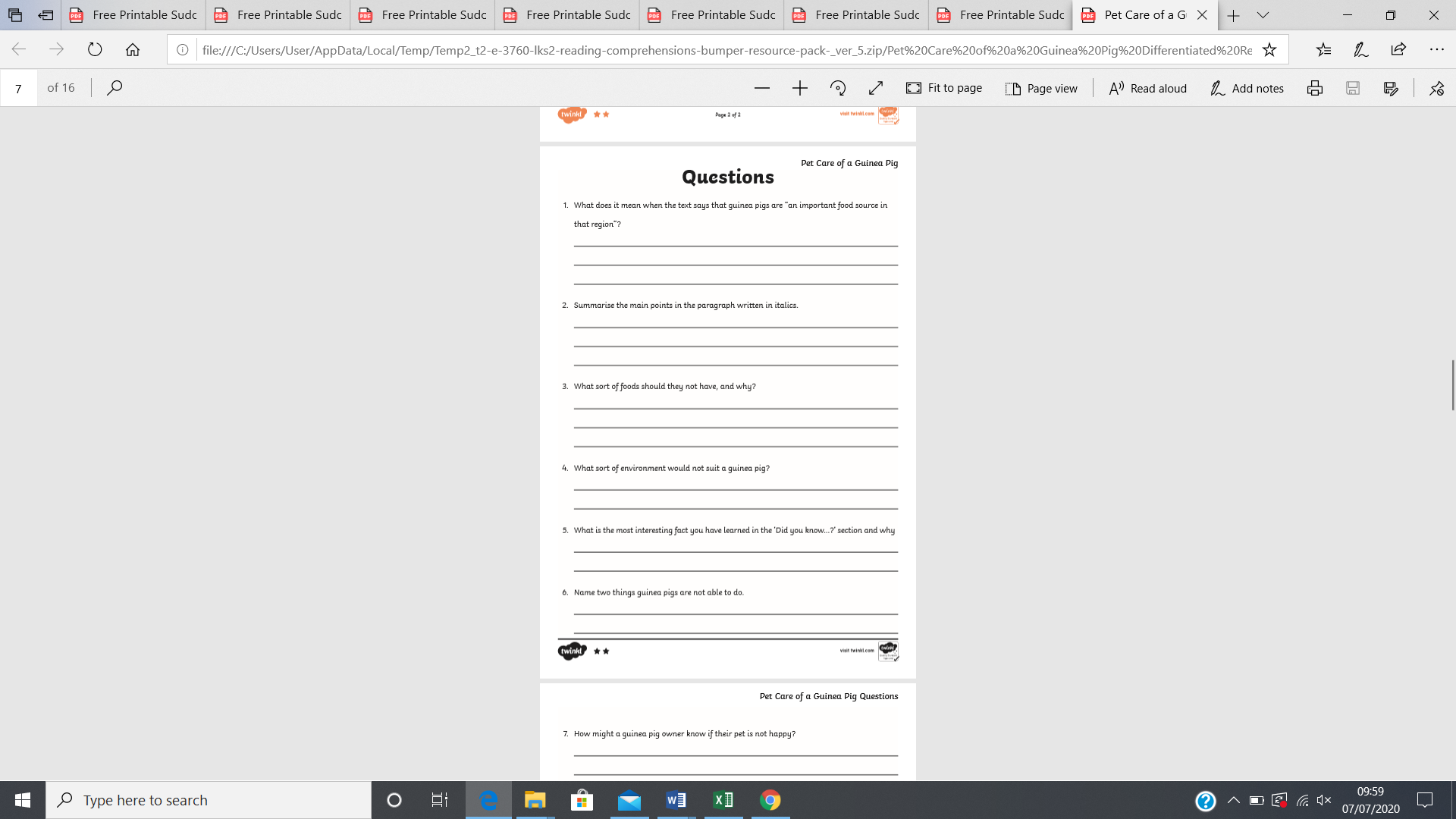 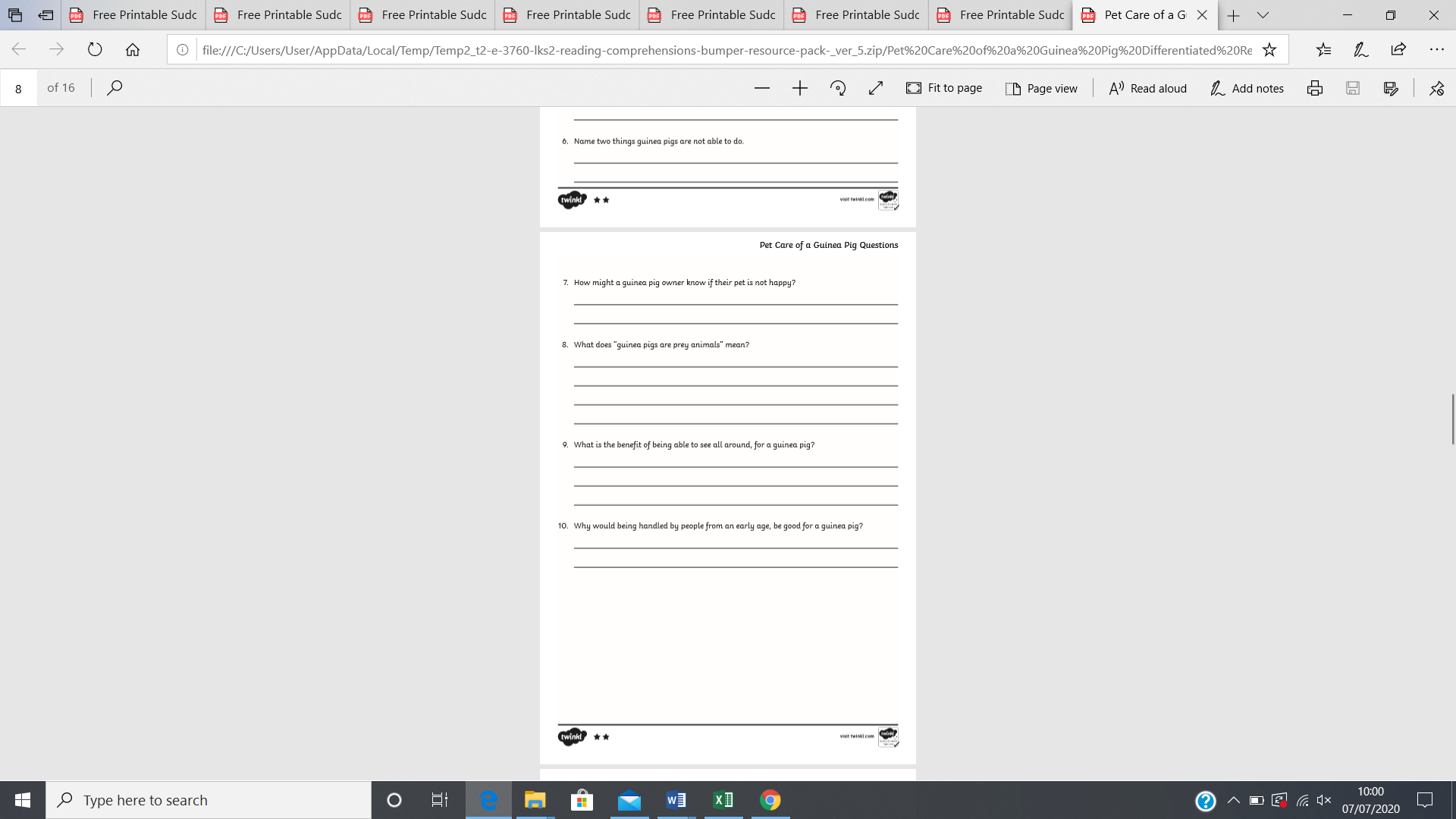 